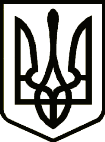 УкраїнаНОСІВСЬКА  МІСЬКА РАДА
Носівського району ЧЕРНІГІВСЬКОЇ  ОБЛАСТІ                                            Р І Ш Е Н Н Я                               (тридцять дев’ята позачергова сесія сьомого скликання)27 червня  2018  року                                                                  №8/39/VІІ      м.НосівкаПро затвердження переліку об’єктів, що фінансуватимуться за рахунок  державної субвенції  Згідно  статті 26 Закону України «Про місцеве самоврядування в Україні», Постанови Кабінету Міністрів України від 16.03.2016 року № 200 «Деякі питання  надання субвенції з державного бюджету місцевим бюджетам на формування інфраструктури об’єднаних територіальних громад», відповідно витягу з протоколу № 2 засідання Комісії з розгляду поданих виконавчими комітетами міських, селищних, сільських рад об’єднаних територіальних громад переліків проектів із проектними заявками на проекти, які можуть реалізуватися за рахунок коштів субвенції з державного бюджету місцевим бюджетам на формування інфраструктури об’єднаних територіальних громад  від 31.05.2018 року   міська рада вирішила:  1. Затвердити перелік об’єктів,  які фінансуватимуться за рахунок субвенції з державного бюджету на формування   інфраструктури об’єднаних територіальних громад: - Капітальний ремонт проїзної частини автомобільної дороги комунальної власності – під’їзд до ДНЗ №1 „Барвінок” з вул. Ніжинський шлях довжиною 0,150 км в м. Носівка, Носівського району, Чернігівської області;- Капітальний ремонт проїзної частини автомобільної дороги комунальної власності по вул.Шевченка довжиною 1,100 км в с. Володькова Дівиця, Носівського району, Чернігівської області;- Капітальний ремонт проїзної частини автомобільної дороги комунальної власності по вулиці Полівка довжиною 0,859 км в м. Носівка, Носівського району, Чернігівської області;- Придбання спеціальної техніки (трактор) для Комунального підприємства "Носівка- Комунальник". 2. Контроль за виконанням даного рішення покласти на постійну комісію міської ради з  питань соціально-економічного розвитку міста, бюджету, фінансів та підприємництва.Міський голова                                                         В.М.Ігнатченко